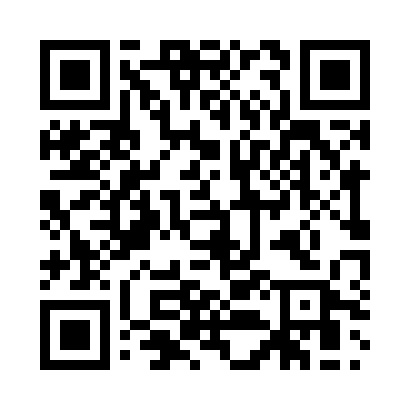 Prayer times for Uenglingen, GermanyWed 1 May 2024 - Fri 31 May 2024High Latitude Method: Angle Based RulePrayer Calculation Method: Muslim World LeagueAsar Calculation Method: ShafiPrayer times provided by https://www.salahtimes.comDateDayFajrSunriseDhuhrAsrMaghribIsha1Wed3:025:401:105:148:4011:072Thu2:575:381:105:158:4211:103Fri2:575:361:105:158:4411:144Sat2:565:341:105:168:4511:155Sun2:555:331:095:178:4711:166Mon2:545:311:095:178:4911:177Tue2:535:291:095:188:5011:178Wed2:535:271:095:198:5211:189Thu2:525:251:095:198:5411:1910Fri2:515:241:095:208:5511:1911Sat2:515:221:095:218:5711:2012Sun2:505:201:095:218:5911:2113Mon2:495:191:095:229:0011:2214Tue2:495:171:095:239:0211:2215Wed2:485:161:095:239:0411:2316Thu2:475:141:095:249:0511:2417Fri2:475:131:095:249:0711:2418Sat2:465:111:095:259:0811:2519Sun2:465:101:095:269:1011:2620Mon2:455:081:095:269:1111:2621Tue2:455:071:095:279:1311:2722Wed2:445:061:095:279:1411:2823Thu2:445:041:105:289:1511:2824Fri2:435:031:105:299:1711:2925Sat2:435:021:105:299:1811:3026Sun2:425:011:105:309:2011:3027Mon2:425:001:105:309:2111:3128Tue2:424:591:105:319:2211:3129Wed2:414:581:105:319:2311:3230Thu2:414:571:105:329:2511:3331Fri2:414:561:115:329:2611:33